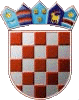         REPUBLIKA HRVATSKA  KRAPINSKO ZAGORSKA ŽUPANIJA     OPĆINA STUBIČKE TOPLICE                      NAČELNIKKLASA: 604-01/21-01/01URBROJ: 2113/03-03-21-4Stubičke Toplice, 18.10.2021.Na temelju članka 5. stavka 1. Pravilnika o utvrđivanju kriterija, uvjeta i postupka za dodjelu stipendija učenicima srednjih škola i studentima s područja Općine Stubičke Toplice (Službeni glasnik Krapinsko-zagorske županije” broj: 39/20, dalje: Pravilnik) i članka 46. stavka 2. točke 23. Statuta Općine Stubičke Toplice (“Službeni glasnik Krapinsko-zagorske županije” broj: 16/09, 9/13, 15/18 i 7/21), načelnik Općine Stubičke Toplice donosiZ A K L J U Č A Ko raspisivanju natječaja za dodjelu stipendija studentima s područja Općine Stubičke Toplice za akademsku godinu 2021./2022. I.Raspisuje se natječaj za dodjelu 20 studentskih stipendija u sljedeće tri kategorije:A –  stipendije za nadarene studente u iznosu od 500,00 kn mjesečno B – stipendije za studente po socijalnom kriteriju u iznosu od 500,00 kn mjesečnoC –stipendije za studente koji se školuju za prioritetna zanimanja u iznosu od 500,00 kn mjesečnoStudenti mogu podnijeti zahtjev za dodjelu stipendije u samo jednoj kategoriji.II.Pravo podnošenja zahtjeva za Natječaj u kategoriji A imaju:studenti koji nisu stariji od 27 godina:- ako su studenti prve godine studija (koji su je po prvi puta upisali) da imaju prosjek ocjena završnog razreda srednje škole najmanje 4,50- ako su studenti ostalih godina studija – da u prethodnoj godini studija imaju prosjek ocjena najmanje 4,00 i ostvareno najmanje 50 ECTS bodova.Pravo podnošenja zahtjeva za Natječaj u kategoriji B imaju:studenti koji nisu stariji od 27 godina:- ako su studenti prve godine studija (koji su je po prvi puta upisali) da imaju prosjek ocjena završnog razreda srednje škole najmanje 2,80- ako su studenti ostalih godina studija – da u prethodnoj godini studija imaju prosjek ocjena najmanje 2,50 i ostvareno najmanje 45 ECTS bodova.Pravo podnošenja zahtjeva za Natječaj u kategoriji C imaju:Svi oni studenti koji su upisali neko od prioritetnih zanimanja utvrđenih listom prioritetnih zanimanja koja je prilog ovog Natječaja.III.Rok za podnošenje zahtjeva iznosi 15 dana od dana objave natječaja i istječe dana 03. studenoga 2021. g., a u postupak rješavanja uzimat će se samo potpuno dokumentirani zahtjevi.Zahtjevi se dostavljaju Jedinstvenom upravnom odjelu Općine Stubičke Toplice, Viktora Šipeka 16, 49 244 Stubičke Toplice, elektroničkim putem pomoću poveznice linku https://som-natjecaj.eu/authentication/register.Zahtjevi se podnose na posebnim obrascima za svaku pojedinu kategoriju koje zainteresirani studenti mogu dobiti u Jedinstvenom upravnom odjelu Općine Stubičke Toplice, Viktora Šipeka 16, 49 244 Stubičke Toplice ili preuzeti s web stranica: www.stubicketoplice.hr IV.Zahtjevu za dodjelu studentske stipendije prilaže se – vrijedi za A i B kategorije stipendija :preslika domovnice ili osobne iskaznice,potvrda visokog učilišta o statusu redovitog studenta na visokom učilištu,potvrda o ostavrenom broju ECTS  bodova u prethodnoj godini studija propisanih studijskim programom,ovjereni prijepis ocjena prethodne godine studija,preslika studentske isprave (indeksa),za studente prve godine studija, preslika svjedodžbe završnog razreda srednje škole,izjava podnositelja zahtjeva da ne prima stipendiju ili novčanu pomoć po drugoj osnovi (na posebnom obrascu Odjela).Uz opću dokumentaciju propisanu stavkom 1. i 2. ovog članka, zahtjevu treba priložiti još sljedeću posebnu dokumentaciju, ovisno o kategoriji A ili B za koju se podnosi zahtjev za stipendiju :A – stipendija za nadarene studentedokaze o postignutim pojedinačnim uspjesima na županijskim, regionalnim, državnim i međunarodnim natjecanjima u znanju – sve iz sustava nadležnih Agencija Ministarstava znanosti i obrazovanja, a zadnje godine završenog školovanja,ostalu dokumentaciju kojom se dokazuju posebnosti u kućanstvu podnositelja zahtjevaB – stipendije za studente po socijalnom kriterijuizjavu o članovima kućanstva (na obrascu Odjela),službene potvrde o prihodima svih članova kućanstva u posljednja tri mjeseca koja prethode mjesecu objave Natječajaostalu dokumentaciju kojom se dokazuju otežavajuće okolnosti položaja kućanstva prema kriterijima iz ovog Pravilnika.Pod ostalom dokumentacijom kojom se dokazuju posebnosti u kućanstvu podnositelja zahtjeva, podrazumijeva se dostava službenih potvrda kojima podnositelj zahtjeva dokazuje da student ili kućanstvo u kojem živi: ostvaruje pravo na zajamčenu minimalnu naknadu; da je dijete smrtno stradalih hrvatskih branitelja iz Domovinskog rata; da je dijete zatočenih ili nestalih hrvatskih branitelja iz Domovinskog rata; da je dijete civilnih invalida  sa 80% do 100% oštećenja organizam; da je dijete bez odgovarajuće roditeljske skrbi; da je dijete hrvatskih ratnih vojnih invalida iz Domovinskog rata; da je dijete samohranih roditelja; da u obitelji ima ostalih učenika i studenata koji se istovremeno školuju; da jest student s poteškoćama ili da u obitelji ima djeca s teškoćama. Zahtjevu za dodjelu studentske stipendije u C kategoriji prilaže se :1. preslika domovnice ili osobne iskaznice,2. potvrda visokog učilišta o statusu redovitog studenta na visokom učilištu,3. izjava podnositelja zahtjeva da ne prima stipendiju ili novčanu pomoć po drugoj osnovi (na posebnom obrascu Odjela).V.Zaprimljene zahtjeve razmatra Radno tijelo za školstvo i socijalnu problematiku Općinskog vijeća, te vrši bodovanje i na temelju izvršenog bodovanja sastavlja Redosljedne liste za svaku kategoriju posebno, te iste upućuje Općinskom načelniku na usvajanje.Na Redosljednim listama podnositelj zahtjeva s najvećim brojem bodova nosi broj jedan.Pravo na stipendiju ostvaruju podnositelji zahtjeva od rednog broja jedan do broja odobrenih stipendija za svaku pojedinu kategoriju sukladno točci I. ovog Natječaja.U roku od osam dana od dana objave Redosljednih lista podnositelji zahtjeva imaju pravo prigovora Općinskom načelniku.Odluka Općinskog načelnika je konačna.Na osnovi konačnih redosljednih lista podnositelji zahtjeva koji su ostvarili pravo na stipendiju sklapaju ugovor.Ako podnositelj zahtjeva koji je ostvario pravo na stipendiju odustane od stipendije, pravo na stipendiju ostvaruje podnositelj zahtjeva koji je prvi ispod crte na redosljednoj listi za svaku pojedinu kategoriju stipendija.VI.Sa svim podnositeljima zahtjeva koji su ostvarili pravo na stipendiju sklapa se ugovor o stipendiranju, koji sadrži:naziv ugovornih strana,iznos visine odobrene stipendije,naziv fakulteta koji korisnik stipendije pohađa,razdoblje za koje je stipendija odobrena,razdoblje za koje se stipendija isplaćuje i dinamiku isplate stipendije,obvezu vraćanja primljenih iznosa stipendije u slučaju ispunjenja uvjeta iz članka 20. Pravilnika,klauzulu o solidarnoj odgovornosti roditelja odnosno skrbnika i studenta,ostala prava i obveze sukladno Pravilniku  Ugovor potpisuje u ime Općine Stubičke Toplice načelnik, a u ime korisnika roditelj odnosno staratelj i student.VII.Stipendije se isplaćuju  od početka do kraja  akademske godine u 9 mjesečnih obroka, na tekući ili žiro račun korisnika stipendije.Isplata stipendija započinje nakon sklapanja Ugovora.Mjesečni obroci dospijevaju do petog dana u mjesecu.Nakon završetka akademske godine, studenti su dužni do 15. listopada dostaviti potvrdu o izvršenom upisu u višu godinu, odnosno potvrdu o ukupno ostvarenom broju ECTS bodova u prethodnoj godini, a za koju su ostvarivali pravo na stipendiju.Studenti zadnje godine studija dužni su dostaviti potvrdu/uvjerenje/presliku diplome o stjecanju akademskog naziva.  VIII.Zadužuje se Jedinstveni upravni odjel Općine Stubičke Toplice, da sukladno članku 5. Pravilnika, u roku  8 dana od dana donošenja ovog Zaključka izvrši objavu i provedbu natječaja.IX.Izrazi koji se koriste u ovome dokumentu i koji imaju rodno značenje, bez obzira jesu li korišteni u muškom ili ženskom rodu, obuhvaćaju na jednak način i muški i ženski rod.X.Ovaj Zaključak stupa na snagu danom donošenja, a objavit će se na oglasnoj ploči Općine Stubičke Toplice i na web stranici www.stubicketoplice.hr.								        OPĆINSKI NAČELNIK							                    Josip Beljak, dipl.ing.agr.DOSTAVITI:1. Oglasna ploča, ovdje2. www.stubicketoplice.hr 3. Arhiva, ovdje